Liceo Bicentenario Héroes de la Concepción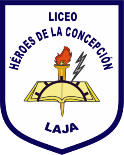 Departamento de Ciencias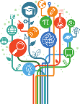  EVALUACION FORMATIVAIMPORTANTE: Una vez finalizada la evaluación formativa debe enviarla al correo de su profesor asignatura correspondiente. Se adjuntan los correos de cada profesor:Yasna Saavedra: y.saavedra02@ufromail.clConstanza Arriagada: arriagadabiologia@gmail.comCarolin Garcés: carolinynico@gmail.comNayareth Guerrero: nayagm23@hotmail.comBernarda Barra: bernardabarra2040@gmail.comHellen Arriagada: harriagada02@gmail.comClaudio Pezo: Cpezo22@gmail.comINDICADORES DE DESEMPEÑOInstrucciones: Lee la siguiente autoevaluación atentamente, luego marca con una X el nivel de desempeño alcanzado en tus actividades, previa retroalimentación. Responde la siguiente pregunta¿Qué contenidos estudiados hasta el momento te han resultado más fáciles?, ¿Cuáles más difíciles?¿A través de que metodología te hubiera gustado trabajar este contenido? Explica.Criterio de evaluaciónIndicador de logroIndicador de logroIndicador de logroCriterio de evaluaciónLogradoMedianamente logradoPor lograrIdentifico las estructuras presentes en una célula y lo relaciono con la función que desempeñan dentro de ella.Diferencio las células eucariontes y procariontes según su organización celular.Identifico el movimiento de partículas entre las células y el ambiente en fenómenos cotidianos.Explico el movimiento de partículas a través de membranas celulares en los procesos de osmosis y difusión.Relaciono el modelo mosaico fluido de la membrana plasmática con el transporte de iones y moléculas mediante transporte activo, pasivo, difusión, osmosis, endocitosis o exocitosis.Nombre Curso 1° MedioFechaSubsector Biología Unidad ¿Qué son y cómo son las células?  